 CESP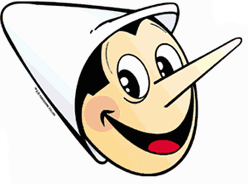 Centro Studi per la Scuola Pubblica – VENEZIASede MESTRE  Viale S. Marco *** IL CESP è riconosciuto dal MIUR come ENTE FORMATORE (D.M. 25/07/2006 prot. 869) ***
CORSO DI AGGIORNAMENTO per tutto il personale dirigente, docente e non docente della scuola, l’iscrizione è gratuita, la partecipazione rientra nelle giornate di permesso per aggiornamento ai sensi dell’art. 64 del CCNL 29/11/2007 e CCDR 19/06/2003.CONVEGNO REGIONALErivolto a d.s.g.a- ass.ti amm.vi ass.tecn. coll. scol LUNEDI’ 27 MARZO 2017odg “LA LEGGE 107 E POI !!!!! quale futuro per gli ata”RIFLESSIONI E PROPOSTE  PER LA CATEGORIACOSTITUZIONE DI UN GRUPPO DI LAVORO A LIVELLO PROVINCIALEPresso La Succursale Dell’Istituto Statale d’Arte Di Mestre C.So Del Popolo n. 80Dalle ore 8.00 alle ore 14.00Programma dei lavori* CESPCentro Studi per la Scuola Pubblica – VENEZIASede MESTRE  Viale S. Marco ** IL CESP è riconosciuto dal MIUR come ENTE FORMATORE (D.M. 25/07/2006 prot. 869) ***
CORSO DI AGGIORNAMENTO per tutto il personale dirigente, docente e non docente della scuola, l’iscrizione è gratuita, la partecipazione rientra nelle giornate di permesso per aggiornamento con esonero dal servizio ai sensi dell’art. 64 del CCNL 29/11/2007 e CCDR 19/06/2003.CONVEGNO REGIONALErivolto a d.s.g.a- ass.ti amm.vi ass.tecn. coll. scol – docenti-dirigentiPresso La Succursale Dell’Istituto Statale d’Arte Di Mestre C.So Del Popolo n. 80LUNEDI’ 27 MARZO 2017odg “LA LEGGE 107 E POI !!!!! quale futuro per gli ata”RIFLESSIONI E PROPOSTE  PER LA CATEGORIACOSTITUZIONE DI UN GRUPPO DI LAVORO A LIVELLO PROVINCIALEpresso La Succursale Dell’Istituto Statale d’Arte Di Mestre C.So Del Popolo n. 80Domanda di iscrizione al convegno regionaleCorso di Aggiornamento/Formazione per il personale della scuola pubblica statale:AL CESP Centro Studi Per La Scuola Pubblica-Sede Provinciale Di                                     VENEZIA____________________________li________________La/il sottoscritta/o (cognome) ____________________________(nome) ____________________________nata/o a ___________________________, provincia ___________________ Il _____  / ____ / _________ domiciliata/o in (città) ________________________________________ cap ______________all’indirizzo _________________________________________________________ N. ____________  Tel ___________________________ fax _________________________email ________________in servizio, in qualità di _____________________________________presso  la scuola/istituto(ordine – grado – denominazione) __________________________________________nella città di ________________________________  chiede di essere iscritta/o al convegno in intestazione e chiede che al termine del convegno le/gli sia rilasciato l’attestato di partecipazione.La/il sottoscritta/o ai sensi della legge 675/96 autorizzo l’associazione CESP al trattare e comunicare i propri dati personali ai soli fini promozionali delle attività culturali dell’associazione medesima. Firma________________________________________L’associazione CESP – Centro Studi per la Scuola Pubblica, garantisce la segretezza dei dati personali ed i loro esclusivo utilizzo ai fini promozionali delle proprie attività culturali. I dati medesimi sono custoditi nella sede nazionale a cura del residente nazionale del CESP. Aggiornamenti o cancellazione dei dati possono essere richiesti all’associazione CESP. In nessun caso i dati saranno trasferiti all’estero.La domanda di iscrizione va inviata via fax allo041 905155, oppure via mail a  cesp.cobas15@gmail.com  O consegnata  direttamente alla segreteria del convegno * CESPCentro Studi per la Scuola Pubblica – VENEZIASede MESTRE  Viale S. Marco ** IL CESP è riconosciuto dal MIUR come ENTE FORMATORE (D.M. 25/07/2006 prot. 869) ***
CORSO DI AGGIORNAMENTO per tutto il personale dirigente, docente e non docente della scuola, l’iscrizione è gratuita, la partecipazione rientra nelle giornate di permesso per aggiornamento con esonero dal servizio ai sensi dell’art. 64 del CCNL 29/11/2007 e CCDR 19/06/2003.CONVEGNO REGIONALErivolto a d.s.g.a- ass.ti amm.vi ass.tecn. coll. scol – docenti-dirigentiPresso La Succursale Dell’Istituto Statale d’Arte Di Mestre C.So Del Popolo n. 80LUNEDI’ 27 MARZO 2017odg “LA LEGGE 107 E POI !!!!! quale futuro per gli ata”RIFLESSIONI E PROPOSTE  PER LA CATEGORIACOSTITUZIONE DI UN GRUPPO DI LAVORO A LIVELLO PROVINCIALEpresso La Succursale Dell’Istituto Statale d’Arte Di Mestre C.So Del Popolo n. 80dalle ore 8.00 alle ore 14.00Ai  Dirigenti scolastici delle Istituzioni della provincia di VENEZIAOggetto:  Convegno regionale	In base alla normativa vigente, si comunica che convegno regionale rivolto a d.s.g.a- ass.ti amm.vi ass.tecn. coll. scol  LUNEDI’ 27 marzo 2017 odg  ““LA LEGGE 107 E POI !!!!!  quale futuro per gli ata” presso La Succursale Dell’Istituto Statale d’Arte Di Mestre C.So del Popolo n. 80.	Si allegano  il programma del Convegno, il modulo per la richiesta di esonero dal servizio e la domanda di iscrizione, che può essere inviata via fax al n.041905155 mail cesp.venezia15@gmail.com  o   presentata direttamente il 27 marzo alla segreteria del convegno.Distinti saluti,Venezia 15.03.2017                                                                                     Per il Cesp VENEZIA								Anna Maria Salvaterra    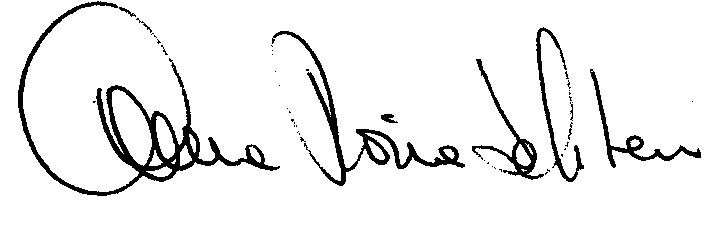 ___* CESPCentro Studi per la Scuola Pubblica – VENEZIASede MESTRE  Viale S. Marco ** IL CESP è riconosciuto dal MIUR come ENTE FORMATORE (D.M. 25/07/2006 prot. 869) ***
CORSO DI AGGIORNAMENTO per tutto il personale dirigente, docente e non docente della scuola, l’iscrizione è gratuita, la partecipazione rientra nelle giornate di permesso per aggiornamento con esonero dal servizio ai sensi dell’art. 64 del CCNL 29/11/2007 e CCDR 19/06/2003.CONVEGNO REGIONALErivolto a d.s.g.a- ass.ti amm.vi ass.tecn. coll. scol Presso La Succursale Dell’Istituto Statale d’Arte Di Mestre C.So Del Popolo n. 80LUNEDI’ 27 MARZO 2017odg “LA LEGGE 107 E POI !!!!! quale futuro per gli ata”RIFLESSIONI E PROPOSTE  PER LA CATEGORIACOSTITUZIONE DI UN GRUPPO DI LAVORO A LIVELLO PROVINCIALE.presso La Succursale Dell’Istituto Statale d’Arte Di Mestre C.So Del Popolo n. 80dalle ore 8.00 alle ore 14.00Al DS de______________________________________________li , ___________________La/il Sottoscritta/o (cognome) ____________________________(nome) ______________________________Nata/o a ___________________________, provincia ___________________ Il _____  / ____ / _________ In servizio presso questa Istituzione scolastica, in  qualità di_____________________________________  chiede di essere esonerata/o dal servizio, ai sensi dell’’ art.64 c. 4,5,6,7 del CCNL2006/2009, per partecipare al corso di formazione in intestazione e si impegna a produrre il relativo attestato di partecipazione._________________________________FirmaOre 8.00-9.00  Accoglienza dei partecipanti/Iscrizione al ConvegnorelatoriAnna Maria Salvaterra ex D.S.G.A pensionata Presentazione del Convegno- ModeratorerelatoriWilma Cancanelli Ass.amm.va. Torinola legge 107 Pausa caffèVanna Vanni (Coll.Scol.Teramo)ha ragione di esistere la figura del coll.scol.nell’applicazione della l.107' Dibattito e conclusioniConsegna attestati